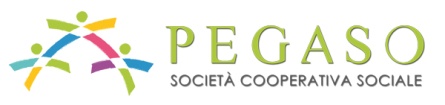 AVVISO 20/2011 annualità 2013/2014 – PROGETTO FUTURIAMO INSIEME CIP: 2007.IT.051.PO.003/II/D/F/9.2.1/0414 - CUP: G76G13001840003ENTE: PEGASO SOC. COOP. SOCIALEDICHIARAZIONE SOSTITUTIVA DELL'ATTO DI NOTORIETA'(Art. 47 - TU approvato con DPR n. 445 del 28.12.2000)approvato dalla Regione Siciliana Assessorato Regionale dell’Istruzione e della Formazione Professionale con DDG n. 5472 del 25/11/2013 pubblicato sito Istituzionale del Dipartimento  giorno 16/12/2013Consapevole delle responsabilità civili e penali cui va incontro in caso di false dichiarazioni che i dati riportati nella presente domanda sono veritieri e rispondono alla situazione di fatto e di diritto esistenti alla data della presenteDICHIARA Ai sensi degli artt.  46 e 47 D.P.R. 28.12.2000  n. 445- di aver preso visione e di accettare in ogni sua parte il bando per la selezione, nonchè di obbligarsi all’osservanza di tutte le disposizioni in esso previste- di possedere i requisiti di cui al sopra citato bando di selezioneINOLTRE DICHIARA Ai sensi degli artt.  46 e 47 D.P.R. 28.12.2000  n°445(barrare le caselle di interesse)di non avere un impiego regolarmente retribuito da almeno sei mesi;di non possedere un diploma di scuola media superiore o professionale (ISCED 3);di essere un lavoratore occupato in professioni o settori caratterizzati da un tasso di disparità uomo-donna che supera almeno del 25 % la disparità media uomo-donna in tutti i settori economici dello Stato membro interessato se il lavoratore interessato appartiene al genere sottorappresentato;di essere membro di una minoranza nazionale all'interno di uno Stato membro che ha necessità di consolidare le proprie esperienze in termini di conoscenze linguistiche di formazione professionale o di lavoro, per migliorare le prospettive di accesso ad un'occupazione stabile;di essere lavoratore senza lavoro da almeno 24 mesi;di essere riconosciuto disabile ai sensi dell'ordinamento nazionale; di essere caratterizzato da impedimenti accertati che dipendono da un handicap fisico, mentale o psichico.INOLTRE DICHIARA Ai sensi degli artt.  46 e 47 D.P.R. 28.12.2000  n°445(barrare le caselle di interesse)  di essere in possesso del seguente titolo di studio (indicare se licenza media, diploma, laurea): _________________________________  conseguito presso (indicare istituto scolastico/facoltà) ___________________________________________________________________  in data ______________________________  di essere residente nella Regione Sicilia  di non essere in possesso di altre attestazioni di qualifica professionaleoppure di essere in possesso delle seguenti attestazioni di qualifica professionale (indicare la/le  qualifica/che ottenuta/e, ente che ha rilasciato la/e qualifica/che, anno del rilascio) _____________________________________________________________________________________________________________________________________________________________________________________________________________________________________________________________________Il/La sottoscritto/a dichiara, infine, di essere a conoscenza che l'accettazione della presente domanda è subordinata all'effettuazione dell’intervento e che, in caso di sovrannumero delle domande rispetto al numero di partecipanti previsti, la stessa è oggetto di selezione.Il/La sottoscritto/a, inoltre, dichiara di essere disponibile a fornire ogni eventuale ulteriore documentazione richiesta dall’Ente al fine di verificare il possesso dei requisiti.Il/La sottoscritto/a autorizza al trattamento dei propri dati personali ai sensi della normativa vigente.Si allegano:1.	fotocopia di un documento di riconoscimento in corso di validità 2.	modulo di autorizzazione al trattamento dei dati personali3.	certificazione attestante il possesso di uno delle condizioni sopra indicate (ad esempio: attestazione medica della disabilità, certificato rilasciato dal competente Centro per l’Impiego attestante lo stato di disoccupazione  o l’inoccupazione,…)Sono consapevole delle conseguenze penali in caso di falsa dichiarazione e della decadenza da eventuali benefici ottenuti, così come previsto dagli articoli 75 e 76 del Testo unico delle disposizioni legislative e regolamentari in materia di documentazione amministrativaData ____________________________ 	Firma_________________________________Da compilare solo per l’iscrizione di allievi/e minorenniDati che riguardano l’esercente la patria potestá dei genitori (padre, madre, tutore o legale rappresentante):_________________   lì  __________________(Luogo)                                   (Data)Firma dell’esercente la patria potestà      (solo in caso di minorenne)                                                                       ----------------------------------------------                (ALLEGARE COPIA DEL DOCUMENTO DI IDENTITA’ DELL’ESERCENTE LA PATRIA POTESTA’ DEL CANDIDATO)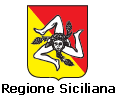 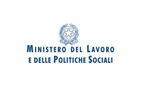 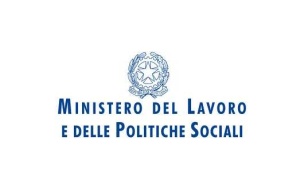 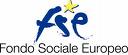 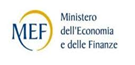 Il/La sottoscritto/a:Il/La sottoscritto/a:Il/La sottoscritto/a:Nato/a  a:Data di nascita:                 Data di nascita:                 Età:Età:Età:Codice fiscale:Codice fiscale:Residente a:Residente a:ProvinciaIndirizzo:Indirizzo:C.A.P.Recapiti telefonici:Recapiti telefonici:Recapiti telefonici:E – mail:E – mail:E – mail:Chiede di essere ammesso/a al progetto FUTURIAMO INSIEME – AMBITO FAS Chiede di essere ammesso/a al progetto FUTURIAMO INSIEME – AMBITO FAS Chiede di essere ammesso/a al progetto FUTURIAMO INSIEME – AMBITO FAS Corso di formazione professionale Operatore/trice informatico/a per l’installazione e la manutenzione hardwareCorso di formazione professionale Operatore/trice informatico/a per l’installazione e la manutenzione hardwareCorso di formazione professionale Operatore/trice informatico/a per l’installazione e la manutenzione hardwareSede del corso: PALERMOSede del corso: PALERMOSede del corso: PALERMOCognomeNomeNomeCodice FiscaleCodice FiscaleCodice FiscaleLuogo e data di nascitaLuogo e data di nascitaLuogo e data di nascitaResidente in ViaResidente in Vian.ComuneComuneProv.TelefonoCell. Cell. E-mailE-mailE-mail